Кировский муниципальный район Ленинградской областиАналитический отчет о деятельности муниципального казенного учреждения культуры  «Ценральная межпоселеческая библиотека» и его структурных подразделений в 2020 году 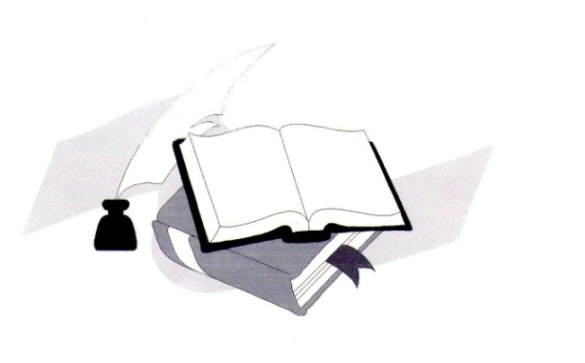 г. Кировск2021Состояние библиотечной сети муниципального районаХарактеристика библиотечной сети на основе формы федерального статистического наблюдения 6-HK:Трансформации библиотечной сети:Доступность  библиотечных услуг:Трансформация библиотекДоля муниципальных библиотек, материально-технические условия которых позволяют реализовать задачи Модельного стандарта деятельности общедоступной библиотеки (утвержден Министром культуры РФ 31.10.2014 г.): в структуре МКУУК «Центральная межпоселенческая библиотека» отсутствуют муниципальные библиотеки, материально-технические условия которых позволяют реализовать задачи Модельного стандарта деятельности общедоступной библиотеки (утвержден Министром культуры РФ 31.10.2014 г.).Участие библиотек в анализируемом году в национальном проекте «Культура» в 2020 году состоялось только в части реализации проекта «Творческие люди». 7 сотрудников МКУК «ЦМБ» повысили свою профессиональную квалификацию, обучившись без отрыва от работы на различных курсах в рамках указанного проекта.Реализованные проекты за счет средств местных бюджетов и иных источников финансирования: - в 2020 году МКУК «ЦМБ» был реализован творческий проект – I Открытый фестиваль-конкурс литературного творчества «Победа – гордость в душах поколений», посвящённый Году Памяти и Славы в Российской Федерации и Году Победителей в Ленинградской области. Проект был реализован в рамках празднования 75-летия Победы советского народа в Великой Отечественно войне.В 2020 году библиотечная сеть Кировского района Ленинградской области трансформации не подвергалась.Основные статистические показатели деятельностиАбсолютные показателиОтносительные показателиЭкономические показателиоказание платных услуг (виды и объемы услуг): библиотеки МКУК «ЦМБ» не оказывают платные услуги;финансовые затраты на содержание и деятельность библиотек:В течение 2020 года на смету МКУК «ЦМБ» поступило 33985000,00 руб., из них:- 28503200,00 руб. было израсходовано на заработную плату;- 122000,00 руб. на приобретения и замену оборудования;-1516200,00 руб. на комплектование, подписку и оплату Консультант+;- 22000,00 руб. на организацию и проведение мероприятий. Краткие выводы по разделу. Основные тенденции в изменении показателей деятельности библиотек и актуальные управленческие решения.Финансирование МКУК «ЦМБ» производится в недостаточном для ведения нормативной деятельности объёме, в том числе недостаточные суммы выделяются на статью расходов «основные средства», вследствие чего нет возможности обновления компьютерного парка библиотек, производства комплектования фонда в достаточном объёме, оформления подписки на периодические издания. Также недостаточные средства выделяются на расходные материалы (картриджи, канцелярские и офисные товары, хозяйственно-санитарные товары и пр.), кроме того существует проблема финансирования расходов на приобретение АБИС «ИРБИС-64». Ключевая проблема недостаточного финансирования МКУК «ЦМБ» состоит в том, что ГРБС и финансовые органы при планировании бюджетных средств для учреждения учитывают его, как одно юридическое лицо, соответственно устанавливая финансовые нормы исходя из этого, в то время, как в структуру учреждения входят 14 библиотек, которые также необходимо учитывать при выделении финансирования в качестве отдельных единиц для снабжения.Библиотечные фонды (формирование, использование, сохранность)Общая характеристика совокупного фонда муниципальных общедоступных библиотек района- объём: на 01.01.2021 совокупный фонд структурных подразделений МКУК «ЦМБ» составляет – 229943 экземпляров- видовой состав:- отраслевой состав:Движение совокупного фонда муниципальных общедоступных библиотек, в т. ч. по видам документовПоступления в фонд в 2020 году составили: - всего 2621 экземпляр печатных изданий, из них:- книг – 2534 экземпляров; - брошюр – 82 экземпляров. Отраслевой состав поступлений в процентном соотношении:В 2020 году была оформлена подписка на периодические издания на 2-е полугодие 2020 г. и 1-е полугодие 2021 г. Всего было выписано 432 наименования периодических изданий, что на 152 наименования меньше, чем за 2-е полугодие 2019 г. и за 1-е полугодие 2020 г. С каждым годом количество наименований периодических изданий сокращается, т.к. стоимость подписки на них увеличивается, а выделяемые на подписные издания средства остаются прежними.В 2020 году на 1000 жителей Кировского района приходилось 24,7 экземпляров книг, что не соответствует нормативу ЮНЕСКО (250 документов в год на 1000 жителей). Этот показатель по сравнению с 2019 годом уменьшился на 5,9 экземпляров. Немаловажную роль здесь сыграло то, что в 2020 году в качестве целевого показателя комплектования фондов библиотек было установлено определённое количество приобретаемой литературы. Выбытие из фондов муниципальных библиотек в 2020 году:Причины выбытия:Анализ и оценка состояния и использования фондов- обновляемость фондов составила 0,01 %;- обращаемость фондов составила 1,19 %;- выдача документов библиотечного фонда по тематике:Анализ статистических показателей, отражающих формирование и использование библиотечных фондов на физических (материальных) носителях информации. Динамика за три годаИз таблицы видно, что за три года показатели темпа роста книговыдачи уменьшились, а показатель темпа роста фонда остался прежним.  Сохранение таких темпов роста может привести к недостаточной книгообеспеченности библиотек, росту неудовлетворенных пользовательских запросов, снижению читаемости и падению интенсификации использования книжного фонда. Финансирование комплектования (объемы, основные источники).В 2020 году были выделены средства на приобретение книг:из бюджета Ленинградской области – 529651 рубль 00 копеек;из бюджета Кировского муниципального района Ленинградской области  – 58850 рублей 44 копейки.Всего сумма выделенных средств составила – 925444 рубля 44 копейки, из них было передано в Отрадненскую библиотеку – 232480 рублей и в Шлиссельбургскую библиотеку –  134463 рубля.Обновляемость фонда по сравнению с 2019 годом (0,01%) осталась на прежнем уровне, а по рекомендациям ИФЛА желательно, чтобы ежегодно фонд пополнялся на 5% изданий текущего года. На выделенные средства из областного и местного бюджетов было приобретено книжной продукции 1962 экз., что на 482 экз. больше, чем в 2019 году, но количество приобретённых книг могло бы быть больше, если бы не установленное в качестве целевого показателя определённое количество приобретаемых в течение года книг.Финансирование на подписные периодические издания из местного бюджета по сравнению с 2019 годом увеличилось на 71000 рублей, но количество подписных периодических изданий при этом не изменилось, и их острая нехватка по-прежнему является острой проблемой. Искусственное сдерживание выбытия документов из книжного фонда незначительно повлияло на увеличение фонда. За три года фонд увеличился всего лишь на 200 экземпляров. Для улучшения качественного состава фонда необходимо:увеличение финансирования на комплектование библиотек;своевременное списание изданий, потерявших свою актуальность, а также информационную и практическую значимость. Показатель обращаемости в 2020 году по сравнению с 2019 годом увеличился. Книгообеспеченность, которая в 2019 г. составляла 19,54 %, в 2020 г. незначительно увеличилась и составила 19,93 %. Также вырос показатель читаемости: в 2019 г. он составлял 16,0, в 2020 г. – 21,73. Такое сочетание показателей указывает на достаточно эффективное использование фонда, но сверхактивная читаемость без роста книгообеспеченности приведёт к быстрой изнашиваемости фонда, что, безусловно, является одной из основных проблем.Обеспечение сохранности фондовУчет фонда производится с соблюдением действующей инструкции по учету фондов (в 2020 году было оформлено 12 партий).Своими силами было отремонтировано 10 экземпляров книг.Соблюдение режимов хранения: библиотеки не обеспечены приборами контроля температурно-влажностного режима;в библиотеках регулярно проводятся «санитарные дни», в рамках которых ведётся гигиеническая обработка документов сухим и влажным способом;все библиотеки оснащены противопожарной сигнализацией в рамках договора с ЗАО «Центр безопасности охраны помещений».С 2015 года в Кировской центральной библиотеке проводится штрихкодирование фонда, в 2020 году было проставлено 1258 штрих кода.Основными проблемами обеспечения сохранности библиотечных фондов остается недостаточное финансирование материально-технической базы. Информатизация библиотек, предоставление доступа пользователей к электронным и сетевым ресурсамЭлектронная каталогизацияЭлектронный каталог фонда библиотек ведётся с марта 2011 года. Созданием электронного каталога занимается отдел комплектования и обработки. Доступен электронный каталог в интернете через сайт ЛОУНБ. Используется автоматизированная библиотечная информационная система (АБИС), установленная ЛОУНБ.На 31.12. 2020 объём электронного каталога составил – 49900 документов, за 2020 г. в каталог было внесено 2974 записей и изъято – 42 записи. Оцифровка документов библиотечного фонда муниципальных библиотекОцифровка документов библиотечного фонда за последние 3 года не проводилась.Представительство муниципальных библиотек в сети ИнтернетПредоставление виртуальных услуг и сервисов На базе МКУК «Центральная межпоселенческая библиотека» и его структурных подразделений виртуальные услуги не предоставляется. В 2020 году началась работа с сервисом Российской электронной библиотеки.Состояние компьютерного парка библиотекколичество единиц компьютерной техники в библиотеках – 54;«возраст» компьютерного парка муниципальных библиотек: более 80% компьютеров были закуплены в период с 2006 по 2013 год и остро нуждаются в замене по причинам различных неисправностей и/или физического износа;число библиотек, имеющих технику для оцифровки фонда – 0.Технологическое развитие муниципальных библиотек в области внедрения информационных систем в работу с пользователями и внутренние технологические процессы в них идут крайне низкими темпами по причине недостаточного финансирования. Руководство МКУК «ЦМБ» вынуждено прибегать к методам фандрайзинга для того, чтобы обеспечить хотя бы минимальные потребности в этом направлении. В 2018-20 г.г. существенную помощь МКУК «ЦМБ» в оснащении библиотек компьютерной и медиа техникой оказали депутаты Законодательного собрания Ленинградской области М.В. Коломыцев и В.В. Малык.Организация и содержание библиотечного обслуживания пользователейОбщая характеристика основных направлений библиотечного обслуживания населения района, с учетом расстановки приоритетов в анализируемом году. При раскрытии направлений работы необходимо делать акцент на проектах, программах, актуальных услугах и инновационных формах обслуживания. Отражение главных событий года в жизни библиотекОсновные направления библиотечного обслуживания населения в 2020 году:гражданско-патриотическое;краеведческое;культурно-историческое;экологическое;обеспечение возможностей доступа пользователей к информационным ресурсам.	Библиотеки - структурные подразделения МКУК «ЦМБ» выполняют, в том числе, следующие функции: образовательную, информационную и культурно-досуговую. Библиотеки сегодня – это, прежде всего, территории развития читательского творчества, поддержки семьи и семейного чтения, а также информационные, справочно-методические, просветительские и культурно-досуговые центры. 	Среди основных задач библиотек выделяются такие, как: приобщение молодого поколения к книге, формирование потребности  в систематическом чтении, обеспечение прав детей и взрослых на свободный и безопасный доступ к информации, повышение информационной культуры детей и юношества, патриотическое и гражданское воспитание, объединение семьи вокруг книги, семейное чтение в библиотеке. Главная цель работы библиотек – предоставление каждому пользователю библиотечных услуг качественного и эффективного доступа к любым информационным ресурсам, которые способствуют его образовательной, научной и профессиональной деятельности. 2020 год в России был объявлен Годом Памяти и Славы, а в Ленинградской области – Годом Победителей. Тема патриотизма, памяти и гордости за наших Победителей и стала основным лейтмотивом всей работы библиотек МКУК «ЦМБ» в 2020 году. Основными событиями 2020 года стал ряд значимых и масштабных проектов, в которых приняли активное участие все библиотеки МКУК «ЦМБ». Большинство из них были посвящены и прошли в рамках празднования 75-летия Победы советского народа в Великой Отечественной войне.Программно-проектная деятельность библиотек	В 2020 году библиотеки МКУК «ЦМБ» продолжили работу в рамках существующих проектов, а также разработали и осуществили ряд новых тематических творческих проектов.Новые проекты:I Открытый патриотический фестиваль-конкурс художественного творчества «Победа – гордость в душах поколений!», посвящённый Году Памяти и Славы в Российской Федерации и Году Победителей в Ленинградской области;Международная библиотечная сетевая акция «Александр Прокофьев: «Настроить сердце на стихи…», посвященная 120-летию известного советского поэта, участника Великой Отечественной войны Александра Андреевича Прокофьева;Всероссийская сетевая акция «Семейная книжная полка»;Всероссийская сетевая акция «Есенин – душа России».Проекты, реализуемые до 2020 года и продолженные в 2020 году:«Библиотечный театр Книги – территория единения поколений»;«Прямая речь»; «Давайте почитаем»;Творческая мастерская «Обыкновенное чудо».Культурно-просветительская деятельность;	Культурно-просветительская деятельность библиотек охватывает различные возрастные категории. Для подрастающего поколения проводятся библиотечные уроки, лектории, циклы бесед, викторины, обзоры, посвященные писателям и их книгам, знаменательным событиям мировой истории и культуры, знаковым и юбилейным датам. Взрослым посетителям библиотеки в течение года предлагаются встречи с творческими людьми, литературно-музыкальные программы, оборы и беседы информационно-правового характера. Библиотекари используют различные формы организации мероприятий. 	В 2020 году с апреля по июль (включительно) библиотеки были вынуждены работать в режиме закрытых фондов и в дистанционном режиме. В этот период активизировалась библиотечная работа в сети интернет - в группах библиотек в социальной сети ВКонтакте. Многие из запланированных ранее мероприятий были проведены там онлайн.Продвижение книги и чтения:	Продвижение книги и чтения – это одно из основных направлений в работе библиотек МКУК ЦМБ». Этому направлению посвящена большая часть мероприятий, прошедших в 2020 году, как в удаленном, так и в очном режиме. Юбилейные даты писателей и их произведений, книги, посвященные тем или иным событиям, культурным датам и историческим личностям – все это нашло отражение в работе. Самые эффективные формы привлечения внимания читателей к книге это – культурно-массовая и экспозиционная работа. Зрительная информация хорошо воспринимается аудиторией, увеличивает приток пользователей библиотечных услуг, побуждает многих людей обращаться к литературным первоисточникам. В библиотеках в течение года оформлялось большое количество, как книжно-иллюстрированных выставок, раскрывающих фонд, так и выставок художественного творчества, способствующих эстетическому развитию посетителей библиотеки.Обслуживание пользователей удаленно через интернет	В период ограничений, связанных с угрозой распространением коронавируса COVID-19, массовая и индивидуальная работа библиотек на несколько месяцев была перенесена в интернет. Из-за отсутствия в фондах библиотек электронных книг услуги по книговыдаче оказались для пользователей недоступны. Остальные направления деятельности успешно осуществлялись в удаленном режиме: виртуальные книжные выставки, информационные обзоры, виртуальные справки, электронные тесты и викторины. Работа велась на сайте МКУК «ЦМБ» и на страницах библиотек в социальной сети ВКонтакте.Внестационарные формы обслуживанияВ течение 2020 года КИБО МКУК «ЦМБ» по-прежнему направляла свою работу на обеспечение жителей Кировского района различными видами библиотечных услуг.КИБО тесно сотрудничает с органами местного самоуправления района, а также -  городских сельских поселений, районными Управлением культуры и отделом по делам молодёжи и туризма, с общеобразовательными учреждениями. Со всеми структурами и учреждениями заключены соглашения о совместной работе. Приоритетными направлениями в работе КИБО являются патриотическое, духовно-нравственное и эстетическое воспитание подрастающего поколения, а также - краеведение. В 2020 году КИБО было проведено большое количество медиапрезентаций, бесед, викторин, конкурсов и пр. для учащихся школ. Раз в месяц библиобус выезжает в образовательные учреждения по утверждённому графику. Всего в мероприятих КИБО за 2020 год приняли участие 440 человек детей и 120 человек - молодёжь.В связи с эпидемиологической обстановкой по КОВИД-19 выезд библиобуса был полгода запрещён. В период, когда ограничения отсутствовали он выезжал для предоставления библиотечного обслуживания в населённые пункты, где отсутствуют публичные библиотеки и в воинскую часть.В 2020 году, объявленном Годом 75-летия Победы в Великой Отечественной войне, библиотекарь КИБО проводила большое количество мероприятий, посвящённых этому событию, участвовала в акциях, устраивала выездные книжные и художественные выставки.Библиотечное обслуживание детей	Работа с детьми ведётся в библиотеках организованно - путём сотрудничества с дошкольными и общеобразовательными учреждениями, индивидуально – на абонементах, в читальных залах и в ЦОД, он-лайн, когда юные читатели выступают в качестве удалённых зарегистрированных пользователей и/или посетителей групп библиотек Вконтакте, а также - в рамках проектной деятельности.	В 2020 году юным читателям были предложены лектории, занятия в информационно-просветительских кружках, циклы историко-краеведческих, эколого-просветительских и военно-патриотических мероприятий и встречи с творческим людьми.	В период ограничений, связанных с распространением вируса COVID-19, на страницах библиотек для юных читателей работали информационные интернет-рубрики, мастер-классы, творчские и просветительские проекты.Библиотечное обслуживание людей с ограниченными возможностямиДля привлечения внимания к проблемам инвалидов необходимо вовлечение людей с ограниченными возможностями в общественную, культурную и экономическую жизнь. Поэтому работа библиотек МКУК «ЦМБ» направлена на то, чтобы инвалиды не чувствовали себя в изоляции, а были активными  и востребованными у общества гражданами. Для особой категории пользователей-инвалидов библиографическая служба подготовила информ-подборку «За равные возможности: льготы инвалидам», позволяющую ознакомиться с основными видами льгот для инвалидов. В этом году Кировская центральная библиотека продолжила партнёрскую работу с ЛОГАУ «Комплексный центр социального обслуживания населения» Кировского района Ленинградской области, Мгинская объединённая библиотека – с ГОУ ЛО «Специальная коррекционная школа-интернат для слабовидящих детей».Продвижение библиотек и библиотечных услуг	Для продвижения библиотек и библиотечных услуг структурные подраздеения МКУК «ЦМБ» используют различные каналы коммуникаций: интернет, социальные сети, СМИ, размещая там анонсы и описания мероприятий, объявления рекламного характера и иную информацию. Помимо виртуальной информации, сотрудники проводят экскурсии и библиотечные уроки для посетителей библиотеки, организуют выездные выставки и мероприятия. Например, в рамках проектов «Доброе слово поселку родному», «Ветеранское подворье» и «Этнофест» неоднократно проводились тематические выездные книжные выставки и викторины, обзоры и исторические экскурсы для жителей и гостей Кировского района. Общая характеристика читательской аудитории муниципальных библиотек: структура, интересы и предпочтения, наблюдаемые изменения (на основе данных исследований, мониторингов, опросов и т.п.)Структура читательской аудитории библиотеки:65 % - дети,14% - юношество, молодежь,20% - взрослые.	Исследований, мониторингов, опросов читательской аудитории в 2020 году не проводилось.Влияние читательской аудитории на организацию и развитие библиотечного обслуживанияКаждая из библиотек – структурных подразделений МКУК «ЦМБ», зная свою читательскую аудиторию, разрабатывает план работы, учитывая читательские предпочтения (насколько это позволяет текущая ситуация).Справочно-библиографическое, информационное и социально-правовоеобслуживание пользователейОрганизация и ведение справочно-библиографического аппарата (СБА) в библиотекахСправочно-библиографическое обслуживание пользователей строится на основе справочно-библиографических ресурсов с комплексным использованием, как современных информационных технологий, так и традиционных. В структуру СБА МКУК «ЦМБ» входят: система каталогов (АК, СК) и картотек СКС («Литературная персоналия», «Персоналия»), Краеведческая картотека, справочный фонд, периодика, СПС «КонсультантПлюс», «Законодательство России», «АБИС-Академия». Справочный фонд новыми библиографическими пособиями практически не пополняется.Наряду с СКС, библиотеки создают информационно-библиографические досье, тематические подборки, папки-накопители, альбомы по различным темам, которые востребованы различными категориями читателей. Информационные досье ведутся во всех библиотеках ЦБС на основе аналитической росписи книг и периодических изданий, имеющихся в библиотеках. Они создаются в ответ на запросы читателей или события, которым живет местное сообщество, страна. Например: «Православная литература», «Содружество писателей Ленинградской области»; «Быстрая справка» и др. Во многих библиотеках ведутся тематические папки с подборками статей из периодических изданий по краеведению, истории, экологии и другим областям и сферам жизни: «Синявинские высоты», «Невский пятачок», «Жертвы политических репрессий», «Храмы и церкви Кировского района», «История Кировска», «Дорога жизни», «Память военных лет» и др.По картотекам и информационным досье выполняются справки, делаются подборки литературы по темам, оформляются выставки, даются консультации по использованию справочно-поискового аппарата библиотеки. При выполнении запросов пользователей используются технические возможности и электронные ресурсы библиотек: электронный каталог, распределенный каталог библиотек Ленинградской области, собственные библиографические базы данных, библиографические пособия, презентации, сайт библиотеки. Электронные ресурсы интернета используются для информационного обеспечения учебной и образовательной деятельности пользователей, а также для проведения массовых мероприятий.Продолжается ввод статей из периодики в базу данных «АБИС-Академия» в разделы «Литературная персоналия» и «Персоналия». Количество введенных аналитических данных за 2020 год  - 300 записей. Продолжается сбор информации и формирования СБА путем расписывания вручную статей из газет, журналов, сборников, ведение картотек. За 2020 год расписано 1900 статей и книг: для «Краеведческой картотеки» - 484 библиографических записей; для «Быстрой справки» - 533, для «Персоналии» - 520, для «Литературной персоналии» - 190. Всего расставлено 1777  карточек в картотеки. Работа с картотеками ведется регулярно, информация систематически обновляется, добавляются новые рубрики. Среди них: «75-летие Победы в Великой Отечественной войне», «100-летие отечественного танкостроения», «Год Победителей в Ленинградской области», «Национальные проекты в Ленинградской области». Проведена редакция картотек, изъято 1100 устаревших записей. Из-за уменьшения названий выписываемых библиотеками периодических изданий газет и журналов уменьшилось количество расписанных карточек и наполняемость новыми материалами картотек. В связи с закупкой нового каталожного оборудования в ЦБ обновлены надписи на  каталожных ящиках (72 надписи).Справочно-библиографическое обслуживание (СБО) индивидуальных пользователей и коллективных абонентов. Развитие системы СБО с использованием информационно-компьютерных технологий (ИКТ)Справочно-библиографическое обслуживание индивидуальных пользователей и коллективных абонентов в 2020 году вели все библиотеки МКУК «ЦМБ». В рамках данного обслуживания осуществлялось выполнение тематических, фактографических, адресных, уточняющих справок, оказывались консультации по вопросам использования справочно-поискового аппарата библиотеки и электронных баз данных. Справочно-библиографическое обслуживание за 2018-2020 гг.В библиотеках ведется учет всех справок, в том числе поступивших по телефону, их выполнение производится с использованием каталогов и картотек библиотеки, ресурсов интернет. В большинстве своем это тематические, краеведческие, библиотечные и прочие справки. Увеличилось количество справок, выполненных в удаленном режиме – это непосредственно справки, а также - индивидуальная и групповая информация в удаленном режиме. Удаленные пользователи информируются по электронной почте, через сайт, в группах библиотек ВКонтакте. Количество выполненных справок и консультаций в стационарном и удаленном режиме библиотеками района (по телефону, виртуальной справочной службе, электронной почте) составляет – 18952, справок в удаленном режиме – 9107.Основную группу пользователей информации составляют сотрудники бюджетных организаций, пенсионеры, домохозяйки, учащиеся школ, студенты, преподаватели школ и высших учебных заведений, педагоги дошкольных учреждений. Они получают информацию по мере поступления запросов при посещении библиотек.Наиболее активными, по-прежнему, являются люди возрастной группы «60+», они - самые активные пользователи интернета и читатели библиотек, наряду с учащейся молодежью. Их интересуют новинки законодательства, материалы по краеведению, по темам изучаемых предметов, используются ресурсы библиотеки и интернета для написания докладов, рефератов, сообщений, подготовки презентаций.	Одна из главных задач информационно-библиографического обслуживания библиотек МКУК «ЦМБ» - систематическое информирование о новых поступлениях книг и периодики, пропаганде СБА, привитие навыков пользования СБА посредством организации выставок-просмотров, обзоров, книжных выставок. Информационно-библиографическое обслуживание по сложившейся традиции практикуется в трёх формах: массовое, групповое, индивидуальное. Библиотеки стараются удовлетворять все виды потребностей: учебные, производственные, досуговые, правовые. Выделена группа индивидуальных удаленных пользователей, которую информируют о новинках, получаемых библиотеками, знакомят с тематическими подборками и обзорами, напоминают о мероприятиях, проходящих в библиотеке,  о просмотрах новых книг - по личным запросам по электронной почте и телефону.Массовое информирование населения о новых поступлениях, о материалах, посвященных знаменательным датам и событиям, осуществляются посредством информационных списков, публикаций обзоров на страницах районной печати, сайта библиотеки, групп библиотек в социальной сети ВКонтакте, выставок-просмотров новой литературы, организаций разноплановых тематических выставок, пропагандирующих фонд библиотеки. В библиотеках используются такие формы библиографической информации, как «Дни и часы информации», тематические часы, информ-минутки, экспресс-обзоры, виртуальные обзоры, информ-дайджесты. Развитие новых технологий во многом меняет подход библиотек к привлечению читателей. Продвижение книги с использованием средств визуальной культуры все более уверенно входит в нашу практику: применение в работе медиа-путешествий, виртуальных выставок и экскурсий, электронных презентаций и виртуальных обзоров, в том числе о творчестве писателей и поэтов – это новые современные формы работы библиотек. Одним из приоритетных направлений деятельности библиотек является обеспечение доступа граждан к достоверной и оперативной правовой информации. Социально-незащищенные граждане постоянно получают новую информацию об изменениях в пенсионном законодательстве, трудовом, льготном обеспечении матерей и семей с детьми, в жилищно-коммунальном законодательстве, вопросах налогообложения и здравоохранения, изменениях в законодательстве для садоводов и огородников; новости Роспотребнадзора. Продолжает работу постоянно действующая выставка социально-значимой информации «Наша информация – ваш успех», где можно увидеть оперативную газетную информацию, информационные списки о новых поступлениях в библиотеку, буклеты, рекомендательные списки литературы по различным темам, информацию об услугах библиотеки и работе Центров общественного доступа к социально-значимой информации. Наиболее эффективная форма массового информирования населения –  экспресс-выставки, оформляемые в библиотеках района. Вот некоторые из экспресс-выставок: «Новые законы в 2020 году»; «Пенсионный фонд разъясняет»; «Как правильно построить дачу: новое в законодательстве»; «Госуслуги – доступны!»; «Законы, которые диктует жизнь»; «Выборы? Хочу все знать»; «Выборы - 2020. Выбираем губернатора!» - ЦРБ; «Как избирают в разных странах мира», «Думай! Действуй! Выбирай!»  «Основной закон страны» - Назиевская библиотека; «Символы России…Что это такое?» - Мгинская библиотека; «Человек. Государство. Закон: в помощь инвалиду»; «День народного единства: Минин и Пожарский»  - Библиотека Синявино-2» «Ленинградская область перед выбором»; «Покупаем в интернете»; «Родители и дети: льготы и пособия – Мгинская библиотека и другие.Библиотеки района по праву считаются одним из важных звеньев в системе правового просвещения пользователей, содействуют формированию их правовой культуры, вовлечению граждан в избирательный процесс. Особую значимость это направление деятельности библиотеки приобретает в период избирательных кампаний. Развёрнутые в библиотеках  «Уголки молодого избирателя» и тематические выставки  помогают сориентироваться в  потоке правовой информации и найти ответы на многие актуальные вопросы, касающиеся избирательного процесса. На выставках, посвященных выборам, были представлены основные официальные и нормативные документы по выборам в местные органы власти, литература о партиях и кандидатах, о месте нахождения территориальной избирательной комиссии, адреса избирательных участков и номера телефонов, где можно получить нужную информацию; информационные плакаты о выборах и памятки молодым избирателям. Оперативный поиск информации по избирательному праву в библиотеке обеспечивают выделенные специальные рубрики в картотеках, тематические папки, формируемые из газетно-журнальных материалов (в том числе - электронные папки-досье): «Навстречу выборам», «Вам, молодые избиратели» - ЦБ, «История избирательной системы» - Мгинская библиотека и др. С апреля 2020 года в условиях пандемии библиотеки района активно начали осваивать виртуальное пространство, построили новую модель взаимодействия  с читателями через социальные сети и сайт библиотеки. Библиотеки внедрили новые формы работы с пользователями, предложив широкий спектр культурно-просветительских мероприятий, сделав акцент не только на образовательный  и познавательный аспект, но и на позитивный и развлекательный контент. Многие проявили себя как настоящие профессиналы: великолепные обзоры, качественные видео-презентации, викторины, видеоролики, мастер-классы, ведение новых рубрик, участие в различных акциях  - районных, региональных, федеральных, показало, что мы можем работать в удаленном режиме, проявляя фантазию и профессионализм.Активное присутствие библиотек в интернете, в частности, в социальных сетях, и проведение там онлайн мероприятий способствует привлечению в библиотеки новых читателей и продвигает библиотечные услуги.Огромную роль в работе  играет сайт библиотеки. Это инструмент формирования позитивного имиджа библиотеки, привлечение внимания к имеющейся интеллектуальной продукции и услугам по ее предоставлению, обеспечение притока в библиотеку новых заинтересованных пользователей. На сайте библиотеки продолжается информирование о новых поступлениях  в библиотеки района путем публикаций списков новых поступлений, библиографических обзоров и презентаций, виртуальных книжных выставок и актуальной информации в разделе сайта «Это все для вас, в подразделе «Библиографическая информация» и закладке «Книгочеи».«Календарь краеведа» на сайте знакомит пользователей со знаменательными и памятными датами, историческими и новыми, на территории Кировского муниципального района Ленинградской области.Библиографической службой опубликована на сайте 33 единицы информации.Пользователей сайта – 6714 (2019 - 2391), количество обращений к сайту – 16702 ( 2019 – 10496).Библиографической службой Кировской центральной библиотеки проведена большая разноплановая работа в удаленном режиме. Материалы публиковались на сайте библиотеки и на странице библиотеки ВКонтакте, рассылались на электронную почту удаленным пользователям.В течение 2020 года были подготовлены следующие материалы:Обзоры, информ-подборки:«Находясь на карантине – чем заняться?»- обзор онлайн-сервисов;«5 русских врачей, которые изменили мир» - информ-подборка; «Листая любимый журнал» - обзор мартовского номера журнала «Родина»; «Становится историей война» - виртуальное путешествие по страницам майского номера журнала «Родина»; «6о лет – не возраст!» -обзор нового журнала, поступившего в б-ку;«Унесенные бездной» - вирт. обзор книг к 20-летию гибели «Курска»Викторины:«Знаете ли вы избирательное право?» «Угадайте возраст литературных героев!»;«Умом Россию не понять!»; «Что должеть знать каждый про День Победы»Видео-презентации:«Окопная правда войны»; «И рядовой, и генерал: наш Бессмертный полк»;«Танкистов славен ратный труд»;«Во саду ли, в огороде»;«Библиорюкзачок» - видеобуклет: новинки детской литературы и другие.Использование межбиблиотечного и внутрисистемного абонементов (МБА и BCO), электронной доставки документов (ЭДД) Организация книгообменных процессов (ВСО)Внутрисистемный книгообмен (ВСО), являясь одним из значимых факторов стабильного функционирования и развития сети муниципальных библиотек района, служит повышению эффективности использования Единого фонда МКУК «Центральная межпоселенческая библиотека» в интересах читателей. Выявление резервов и пропаганда Единого книжного фонда, координация внутрисистемного книгообмена, укрепление межбиблиотечных связей, выполнение тематических запросов и индивидуальных требований, адресных и других библиографических справок для читателей всех библиотек МКУК «ЦМБ», информирование библиотекарей, читательских групп и индивидуальных пользователей о возможностях ЕФ было основным содержанием работы в данном направлении в 2020 году. Всё это, наряду с использованием канала МБА, позволило удовлетворять разнообразные читательские запросы посредством обеспечения доступа к удалённым книжным ресурсам.По итогам 2020 года книжный фонд отдела насчитывает 2 903 экземпляра, из них книг – 2 853. Поступило за год 7 единиц хранения; по  причине ветхости и физического износа списано 76 экземпляров книг.В 2020 году поступления в фонд отдела были незначительны, однако совокупный фонд Кировской центральной библиотеки позволил оказывать реальную помощь структурным подразделениям МКУК «ЦМБ» в удовлетворении читательского спроса.В течение 2020 года в структурные подразделения направлялись регулярно (за исключением периода дистанционной работы в I полугодии) книги по индивидуальным заявкам, а также комплекты художественной литературы и периодики (11), книжные выставки (5), тематические подборки (9).Структурные подразделения «Центральной межпоселенческой библиотеки» поддерживали сотрудничество, предоставляя литературу из своих фондов во временное пользование другим библиотекам МКУК «ЦМБ». Лидерами внутрисистемного книгообмена в 2020 году стали Выставская, Лавровская, Приладожская, Назиевская библиотеки. Активно обращались к ресурсам Единого книжного фонда Кировская центральная, Мгинская объединенная и Шумская библиотеки, не оставляя без внимания разнообразные запросы своих читателей.  Общий объем циркуляции фонда по каналам ВСО в 2020 году составил 1589 экземпляров (на 46 экземпляров больше уровня 2019 года).Доставка в рамках внутрисистемного книгообмена выполнялась оперативно благодаря работе КИБО и помощи руководства МКУК «ЦМБ» по транспортировке литературы.Межбиблиотечный абонементВ 2020 году по каналам МБА было получено 1 109 экземпляров документов, в том числе книги и периодика из Ленинградской областной универсальной научной библиотеки (ЛОУНБ) и Санкт-Петербургской государственной специальной центральной библиотеки для слепых и слабовидящих (ГСЦБС).В 2020 году библиотеки столкнулись в своей работе с целым рядом серьёзных проблем, однако Ленинградская областная универсальная научная библиотека нашла возможность порадовать наших читателей актуальными и содержательными книжными выставками. Библиотека для слепых и слабовидящих (СПб ГСЦБС) предоставила литературу на различных видах носителей, а также - комплекты периодики по заявкам Кировской центральной, Мгинской объединенной и Назиевской библиотек.Продолжилось в 2020 году и сотрудничество с библиотеками других систем и ведомств в части регионального МБА. В рамках этого сотрудничества структурными подразделениями МКУК «ЦМБ» было получено 3 и выдано 223 экземпляра документов. Формирование информационной культуры пользователейБиблиотеки формируют новую культуру пользователей, обучая их компьютерной грамотности и основам работы в сети интернет. В первую очередь это относится к социально-незащищенным слоям населения – пенсионерам и людям с ограниченными возможностями. Большую роль формировании информационной культуры пользователей играет работа с детьми и молодёжью. В основном для этой аудитории был подготовлен рекомендательный библиографический список новых публикаций «Неизвестная блокада», который поможет молодежи, краеведам, всем любителям истории более детально познакомиться с трагическими страницами блокадной истории города на Неве, а обзор «Маленькие герои большой войны», проведенный для младших школьников школ города, рассказал о героической судьбе отчаянных мальчишек, защитников Родины. В рамках военно-патриотических акции ко Дню защитника Отечества «Святое дело - Родине служить» и «Мощь и сила Российской армии» к 100-летию отечественного танкостроения подготовлен виртуальный обзор - презентация «Танкистов славен ратный труд».Также культура пользователей формируется посредством знакомства их с лучшими образцами российских и зарубежных произведений искусства и с информацией о них. Например, в марте в рамках мероприятий, посвященных Международному дню 8 марта. Была экспонирована необычная выставка: «Прекрасные дамы кистью великих». Перед читателями предстали картины Б. Кустодиева «Купчиха за чаем»; И. Крамского «Незнакомка»; В. Серова «Портрет З. Юсуповой»; М. Врубеля «Царевна-Лебедь»; К. Петрова-Водкина  «Петроградская мадонна»; Г. Серебряковой «Автопортрет»; Леонардо да Винчи «Мона Лиза»; Рембрандта «Даная»; К. Брюллова «Итальянский полдень», «Всадница» и многие другие. Достоинством выставки явилось и то, что здесь можно было познакомиться и с книгами, рассказывающими о творчестве художников, чьи картины представлены на выставке.Деятельность Публичных центров правовой и социально значимой информации на базе муниципальных библиотекВпервые Центр правовой и социально значимой информации в МКУК «ЦМБ» (далее по тексту ЦОД) был создан на базе Кировской центральной библиотеки в 2012 году. На 2020 год зарегистрировано 7 центров в общедоступных библиотеках – структурных подразделениях МКУК «ЦМБ»:Библиотеки, в которых функционируют ЦОД, обеспечены доступом к сети интернет, компьютерами (или ноутбуками) и оргтехникой (принтеры).Цели и задачи ЦОД:Создание системы доступа граждан к правовой информации, существующей сегодня не только на бумажных носителях, но и в наиболее оперативной и удобной для использования электронной форме.Обеспечение свободного доступа всех слоев населения к правовой и социально значимой информации.Просвещение и воспитание правовой культуры жителей своего поселения (взрослые и дети).	В работе ЦОД используются следующие информационные ресурсы:Правовая литература из фондов библиотеки;СПС «Консультант +»Интернет-ресурсы:официальный сайт Портала госуслуг - https://www.gosuslugi.ru/;официальный интернет-портал правовой информации - http://pravo.gov.ru/официальный сайт Правительства Ленинградской области - http://lenobl.ru/официальный сайт Кировского муниципального района Ленинградской области 	- http://kirovsk-reg.ru/;официальный сайт администрации Кировского муниципального района Ленинградской области -  http://www.kirovsk.lenobl.ru;официальный сайт избирательной комиссии Ленинградской области - http://leningrad-reg.izbirkom.ru/;официальный сайт Мгинского городского поселения Кировского муниципального района Ленинградской области - http://mga.lenobl.ru/;официальный сайт Сбербанка Онлайн;официальный сайт Пенсионного фонда РФ - https://pfr.gov.ru/электронные энциклопедии и электронные каталоги библиотек.Формы работы ЦОД:выставки;встречи со специалистами; мультимедийные презентации;беседы;вебинары;мероприятий по правовому просвещению для молодежи;консультативные занятия  по компьютерной грамотности для пенсионеров;размещение на стенде актуальной социально-значимой информации;пополнение документально – информационной базы библиотеки.Статистические данные о деятельности ЦОД за 2020 годМассовые мероприятия ЦОД	Выпуск библиографической продукции.«Новые книги, поступившие в единый фонд МКУК «ЦМБ» за I квартал 2020 года: информационный список литературы/МКУК «ЦМБ» Кировская центральная библиотека. - Кировск, 2020.  - 20 с.«Новые книги, поступившие в единый фонд МКУК «ЦМБ» за II квартал 2020 года: информационный список литературы/МКУК «ЦМБ» Кировская центральная библиотека. - Кировск, 2020.  - 21 с.«Новые книги, поступившие в единый фонд МКУК «ЦМБ» за III квартал 2020 года: информационный список литературы/МКУК «ЦМБ» Кировская центральная библиотека. - Кировск, 2020.  - 19 с.«Новые книги, поступившие в единый фонд МКУК «ЦМБ» за IV квартал 2020 года: информационный список литературы/МКУК «ЦМБ» Кировская центральная библиотека. - Кировск, 2020.  - 14 с.Краеведческий календарь знаменательных и памятных дат Кировского района Ленинградской области: справочно-информационное издание/МКУК «ЦМБ» Кировская центральная библиотека. - Кировск, 2020.- 17 с.Вам, Ветераны!:	информ-памятка/МКУК «ЦМБ»	Кировская центральная библиотека. - Кировск, 2020.  - 7 с.Выплаты ветеранам к 75-летию Победы в Великой Отечественной войнеЗа равные возможности: информ-подборка/МКУК «ЦМБ» Кировская центральная библиотека. - Кировск, 2020.  - 8 с.Льготы инвалидамЧитаем книги о войне: рекомендательный список/МКУК «ЦМБ» Кировская центральная библиотека. - Кировск, 2020.  - 4 с.Неизвестная блокада: рекомендательный список газетно-журнальных статей/МКУК «ЦМБ» Кировская центральная библиотека. - Кировск, 2020.  - 6 с.Рунет для школьников: информ-обзор/МКУК «ЦМБ» Кировская центральная библиотека. - Кировск, 2020.  - 6 с.Информ-обзор сайтов, которые помогут школьникам и их родителям справляться с изучением школьной программы.Атинарко: виртуально-тематическая папка/МКУК «ЦМБ» Кировская центральная библиотека. - Кировск, 2020.  -  5 с.Актуальную подборку статей из периодической печати.Имена героев войны на карте города: краеведческий дайджест/МКУК «ЦМБ» Кировская центральная библиотека. - Кировск, 2020.  - 4 с.Угроза жизни-наркомания: [Буклет] /МКУК «ЦМБ» Кировская центральная библиотека. - Кировск, 2020.  - 2 с.Скажи  «Нет!» - табакокурению: [Буклет] /МКУК «ЦМБ» Кировская центральная библиотека. - Кировск, 2020.  - 2 с.Краткие выводы по разделу. Основные проблемы организации справочно-библиографического, информационного и социально-правового обслуживания пользователей.Справочно-библиографическое и информационное обслуживание является важнейшим направлением деятельности библиотек. От того, насколько эффективно оно организовано, зависит успешное решение главной задачи библиотеки – информационного обеспечения пользователей, доведение новой библиографической информации до реальных и потенциальных потребителей, раскрытие информационных ресурсов библиотек и максимальное удовлетворение запросов различных слоев населения, используя возможности современных технологий.В течение года библиографическая служба Кировской Центральной библиотеки оказывала методическую помощь библиотекам района по всем возникающим вопросам справочно-библиографического обслуживания, принимала участие в подготовке и проведении методических мероприятий. Проводились консультации и обучающие мероприятия по следующим вопросам: по ежеквартальной и годовой отчетности, по учету удаленных пользователей в библиотеке и информировании их по электронной почте и др. На семинаре библиотечных работников района подготовлена и проведена  консультация «Индивидуальная и групповая информация удаленных пользователей: технология и учет». Все филиалы системы регулярно информируются о библиографических разработках: обзорах, буклетах, рекомендательных списках, информ-дайджестах для ознакомления сотрудников и читателей библиотек.Подводя итоги, можно сделать вывод, что в муниципальных библиотеках района библиографическое обслуживание, как направление деятельности, сохраняет свою значимость.Благодаря  развитию новых технологий и интернета, активно используются интерактивные формы работы, мультимедийные ресурсы: викторины, рекламные ролики, видео-экскурсии, слайд - шоу, электронные слайд – презентации. Это позволяет выполнять традиционные библиографические запросы читателей на более качественном уровне. К тому же использование информационных ресурсов сети Интернет не столько отменяют привычные формы работы с читателями, сколько совершенствуют и дополняют их, заставляют по-иному взглянуть на многие библиотечные процессы, в том числе на весь блок библиотечно-информационной работы. Особая роль отводится  представительству библиотек в социальных сетях, где рекламируется сама библиотека, ее фонд. Большой популярностью у пользователей пользуются обзоры книг, выставок, мероприятий, проводимых в библиотеках, освещаемых сотрудниками библиотек в сети интернет. Вступая в контакты с реальными и потенциальными пользователями, библиотека проявляет готовность меняться в соответствии с требованиями времени и потребностями пользователей. От того насколько продуман и систематичен диалог между библиотекой и читателем, зависит успешность ее деятельности. Краеведческая деятельность библиотекРеализация краеведческих проектов, в том числе корпоративныхБиблиотечное краеведение – одно из приоритетных направлений деятельности библиотек МКУК «ЦМБ». Анализ работы за отчётный год показал, что наиболее востребованными и актуальными в краеведческой работе библиотеки являются следующие: историческое, литературное, и культурологическое направления. Историческое краеведение традиционно занимает среди них лидирующие позиции. Историческое краеведение тесно связано с памятными датами и событиями в жизни страны и региона. Одним из самых значимых событий 2020 года является 75-летие Победы советскго народа в Великой отечественной войне, поэтому библиотека активно проводила историко-краеведческие мероприятия, посвященные основным вехам исторического прошлого и настоящего, судьбам интересных людей. Особую значимость в работе библиотек приобретает поисково-исследовательская деятельность, целью которой служит розыск информации о своих земляках-фронтовиках и родственниках, принимавших участие в боевых действиях Великой Отечественной войны. В мае МКУК «ЦМБ» приняло участие во Всероссийской акции «Бессмертный полк», собирая и публикуя ВКонтакте материалы о ветеранах района. Библиотека в процессе участия в акции не только пополнила свой краеведческий архив, но и отдала таким образом дань памяти людям, которым выпала нелёгкая судьба фронтовиков. В совместной партнёрской работе с участниками поискового движения, библиотека получила возможность рассказать о документах времён Великой Отечественной войны – письмах блокадников на «Большую землю» из осаждённого Ленинграда. Этот материал прозвучал в видеосюжете в рамках Всероссийской акции в поддержку чтения и библиотек «Библионочь-2020», которая впервые проводилась в режиме Всероссийского онлайн марафона.В 2020 году библиотеки КУК ЦМБ» в третий раз приняли участие в Международной акции «Григорьевские чтения», посвящённой поэту и воину Игорю Николаевичу Григорьеву. В юбилейный год празднования 75-летия Победы в Великой Отечественной войне МКУК «ЦМБ» организовало и провело I Открытый фестиваль-конкурс литературного творчества «Победа-гордость в душах поколений». Также, одним из главных направлений краеведения, бесспорно, является литературное. Занимаясь литературным краеведением, библиотеки особое внимание уделяют деятельности писателей и поэтов, связавших свою жизнь или творчество с нашей малой родиной. Библиотеки активно занимаются продвижением имён писателей и поэтов, как известных, признанных, так и начинающих, делающих первые шаги. В библиотеках часто проводятся презентации книг, творческие вечера и встречи с писателями.Значимым событием для библиотеки и читателей стал юбилей поэта Александра Андреевича Прокофьева. В день 120-летия Александра Андреевича Прокофьева, 2 декабря, в Кировской центральной библиотеке состоялось районное мероприятие - литературно-музыкальный вечер «Горящие слова», посвящённый творчеству выдающегося русского советского поэта, нашего земляка.Ещё одним актуальным направлением библиотечного краеведения можно назвать культурологическое краеведение. Библиотеки с успехом проводят народные праздники. Большой популярностью пользуются выставки мастеров прикладного искусства, местных художников. В библиотеках стало традицией проведение встреч читателей с талантливыми и интересными людьми нашего края.Среди библиотекарей также есть по-настоящему талантливые люди, их увлечения мы стараемся показать нашим посетителям, параллельно раскрывая фонд библиотеки по рукоделию. Например, в Кировской центральной библиотеке состоялась выставка «Славянская кукла», которую организовала библиотекарь ОКиО Лидия Фетахетдинова. Лидия Владимировна не только показала кукол, которые она смастерила своими руками, но и рассказала о традиции изготовления народных кукол в России, поведала о разных видах кукол, каждая из которых, несла свою смысловую нагрузку в традиционной русской семье. Интересной оказалась и выставка Марины Слугиной - главного библиографа Кировской центральной библиотеки. Её персональные работы, выполненные в технике «декупаж», привлекли немало посетителей.Выставки народного творчества жителей района пользуются большой популярностью у населения, они не только воспитывают эстетический вкус, но и привлекают посетителей в библиотеку. А отзывы, которые жители оставляют, после осмотра экспозиции, позволяют сделать вывод, что работа в этом направлении очень востребована.Одной из важнейших задач библиотеки является патриотическое воспитание, предполагающее формирование у подрастающего поколения чувства любви к своей Родине, к её истории и Великим Победам России. Чтобы привлечь внимание юных читателей к чтению книг о Великой Отечественной войне библиотеки в течение года вели постоянную работу в традиционном формате и с использованием новых информационных технологий по привлечению подрастающего поколения к активному участию в просветительских и краеведческих мероприятиях. Интересной в этом ключе была серия интеллектуальных историко-патриотических игр «Не меркнет летопись Победы», которую Кировская центральная библиотека провела среди старшеклассников. Многие вопросы игры позволили расширить кругозор школьников и подтолкнули их к самостоятельному чтению произведений о событиях Великой Отечественной войне, происходивших на территории Ленинградской области.Для людей старшего возраста библиотеки в течение года также проводили мероприятия краеведческой направленности. Например, час краеведения «Иван Егорович Старов – выдающийся отечественный архитектор» с оформлением краеведческой выставки, посвящённой зодчему, и другие.Анализ формирования и использования фондов краеведческих документов и местных изданий(источники поступлений, выдачаКраеведческий фонд регулярно пополняется за счёт местной периодической печати. Это газеты: «Ладога», «Неделя нашего города», «Невский исток», «PRO-Отрадное». Они поступают в библиотеку еженедельно в количестве 200 экземпляров в качестве обязательного бесплатного экземпляра для библиотеки и для бесплатного распространения среди жителей города. Часть книг краеведческой тематики была приобретена посредством комплектования, а другая часть - это дарственная литература. При организации краеведческого библиографического информирования в библиотеке  используются и классические, и новые формы работы: экспресс-информация и бюллетени новых поступлений, дайджесты, буклеты, выставки и обзоры краеведческих изданий, дни информации, дни краеведения, распространение информации через местную прессу. Например: ко Дню памяти погибших в блокаду Ленинграда - 8 сентября, в районной газете «Ладога» был опубликован краеведческий обзор книжной иллюстрированной выставки «Блокада только началась…», которая демонстрировалась в эти памятные дни в Кировской центральной библиотеке.Выпуск краеведческих изданийБиблиографическая служба МКУК «ЦМБЦ в 2020 году традиционно выпустила «Краеведческий календарь знаменательных и памятных дат на 2020 год. Кировский район Ленинградской области», который, как всегда, пользовался большим спросом у администрации района, библиотекарей, школьных учителей и любителей краеведения. Ежемесячно на сайте МКУК «ЦМБ» и в социальной сети ВКонтакте публикуются виртуальные иллюстрированные обзоры «Знаменательные и памятные даты  месяца: краеведение, экология, литература, искусство, история», которые освещают актуальные краеведческие даты и события и пользуются большой популярностью.Продвижение и раскрытие краеведческих фондовБиблиотекари в своей работе по продвижению и раскрытию краеведческих фондов использовали самые разнообразные формы работы. Например: виртуальный час краеведения  «Доменико Трезини – первый архитектор Петербурга», где пользователи нашли краеведческую информацию об участии в строительстве Шлиссельбургской крепости этого уникального зодчего; виртуальная рубрика#путешествуем: заочное путешествие в музей «Кобона: Дорога жизни», с предоставлением доступа к электронному ресурсу Президентской библиотеки, позволила пользователям совершить экскурсию в древнее рыбацкое село Кобону, которое в дни ВОВ стало поистине легендарным местом «Дороги жизни»; интернет-обзор «Петровские города Ленинградской области: занимательная геральдика в вопросах и ответах», беседа «Остров Коневец – жемчужина Ленинградской области». Рубрика «Путешествуем по России вместе с книгой» были подготовлены  в рамках цикла мероприятий  празднования Дня основания Ленинградской области «Мы гордимся тобой, Ленинградская область!»; виртуальный обзор книги «Моя Россия» в рамках тематического цикла «Путешествуем по России вместе с книгой»; краеведческий дайджест «Имена героев войны на карте города» и виртуальная экскурсия по страницам топонимического справочника «Хранят селенья имена героев» были подготовлены в рамках акции библиотек, посвящённой Дню России, Дню города Кировска «Мы живём на земле победителей!», а также литературно-музыкальный фоторепортаж «С Днём рождения, любимый город!», видеопрогулка «Чудесный край – Приневье, город Кировск» и др. Все эти мероприятия оказались востребованными у пользователей, интересующихся историей нашего края.Работа в виртуальном пространстве позволила шире использовать дополнительные виды информации: библиографическую, фактографическую, информационную. Виртуальные выставки, обзоры, часы краеведения представляют внешний вид документа, библиографическое описание и аннотацию, а так же дополнительные данные – оцифрованные выдержки из книги, рецензии, отзывы, ссылки на фильмы, музыкальные произведения и т. д.  Всё это расширяет возможности получения более глубокой информации для пользователей, подталкивает их к дальнейшему самостоятельному изучению того или иного вопроса  или темы.Музейные формы краеведческой деятельностиМузейная экспозиция военных артефактов с Невского пятачка «Здесь вся земля музей» пополнилась в 2020 году предметами военного быта, которые предоставили библиотеке участники поискового движения.Постоянно пополняется экспозиция «Уголок русской горницы», оформленная в читальном зале Кировской центральной библиотеки. Жители города несут в дар учреждению предметы русского быта, многим из которых более ста лет. Музейные краеведческие экспонаты активно используются библиотекой при проведении литературно-музыкальных вечеров, театрализованных постановок, книжных тематических выставок-инсталляций. Они способствуют наглядному восприятию проводимых мероприятий, особенно у детей, а значит, делают их более зрелищными и запоминающимися.Организационно-методическая деятельностьМетодическое сопровождение деятельности общедоступных библиотек со стороны межпоселенческой библиотеки муниципального образования или библиотеки наделенной статусом центральной (ЦБ):в структуру МКУК «ЦМБ» входит Информационно-методический отдел, который осуществляет методическое сопровождение деятельности общедоступных библиотек. В 2020 году отделом велась следующая методическая работа:выезды в библиотеки – структурные подразделения в целях оказания практической и методической помощи – 24 выезда;очное и дистанционное текущее консультирование сотрудников по профилю работы – 612 консультаций; информационные выступления на семинарах с обзорами и тематическими сообщениями методического характера – 8 выступлений;информационное обслуживание и информирование удалённых пользователей библиотек - направлено пользователям в удаленном режиме более 530 единиц информации, в том числе, посредством электронной доставки документов (ЭДД);выполнение библиографических справок - создано и размещено на сайте МКУК «ЦМБ» и на страницах библиотек в социальной сети ВКонтакте свыше 50 собственных разработок и публикаций (статьи, обзоры, презентации, видеоролики информационного, краеведческого, рекламного характера, раскрывающие потенциал Единого фонда, направленные на повышение роли и значимости библиотек, рассказывающие об интересных книгах и авторах, а также о людях и событиях, оставивших заметный след в истории края).Ведение официального сайта МКУК «ЦМБ» является ещё одним ответственным и важным участком работы ИМО. В течение 2020 года на официальном сайте «Центральной межпоселенческой библиотеки» было размещено порядка 700 публикаций, подготовленных руководством и сотрудниками МКУК «ЦМБ». Был создан ряд новых рубрик: «Интернет-приёмная», «Акции», «Равняемся на лучших», «Виртуальная школа компьютерной грамотности», «Виртуальная школа финансовой грамотности» и другие, особенно популярной в год 75-летия Победы в Великой Отечественной войне стала новая тематическая страница сайта «Не меркнет летопись Победы». В 2020 году по инициативе руководства «Центральной межпоселенческой библиотеки» ИМО были произведены изменения в интерфейсе главной страницы сайта, которые позволили приблизить новостную ленту сайта к пользователям. Наряду со своевременным размещением актуального контента, это придало сайту динамичности и не могло не сказаться на его популярности. В 2020 году число посещений сайта составило 16702, что на 6206 посещений больше, чем в 2019 году. Кадровое обеспечение методической деятельности в разрезе муниципальных образований (наличие должности методиста по библиотечной работе в штатном расписании ЦБ или иных должностей специалистов, выполняющих методическую работу). Общая характеристика персонала муниципальных библиотек, библиотек — структурных подразделений КДУ и иных организаций, оказывающих библиотечные услуги населению, в динамике за три года:В структуру МКУК «ЦМБ» входит Информационно-методический отдел, в котором имеются штатные единицы заведующего отделом, 0,5 ставки методиста и 0,5 ставки художника. Повышение квалификации библиотечных специалистовОплата труда. Средняя месячная заработная плата работников библиотек в сравнении со средней месячной зарплатой в регионе. Динамика за три года:Краткие выводы.Подводя итоги работы ИМО в 2020 году, стоит отметить, что им была проведена объёмная и многоплановая работа в интересах «Центральной межпоселенческой библиотеки» и её пользователей. Однако, недостаточность кадрового обеспечения для выполнения методической работы сказывается на её оперативности и объёме, а также создаёт излишнюю напряжённость среди сотрудников ИМО, вынужденных совмещать методическую деятельность с иными профессиональными обязанностями. Методическая работа МКУК «ЦМБ» может вестись более эффективно при наличии выделенных для её исполнения штатных единиц.Материально-технические ресурсы библиотекОбщая характеристика зданий (помещений) МКУК «ЦМБ» и библиотек - структурных подразделений МКУК «ЦМБ»- обеспеченность муниципальных библиотек зданиями (помещениями): обеспеченность библиотек МКУК «ЦМБ» зданиями (помещениями) недостаточна (см. таблицу), только 1 библиотека из 14 расположена в отдельном здании (пристройке к многоквартирному жилому дому), остальные библиотеки расположены в приспособленных помещениях: 1 - на первом этаже многоквартирного жилого дома; 7 – в  зданиях КДУ; 5 – в иных зданиях,  1 – в здании  органов МСУ городского  поселения.характеристика	объемов имеющихся площадей для размещения фонда и обслуживания пользователей:общая площадь помещений МКУК «ЦМБ», включая все библитеки – структурные подразделения, составляет 1824,47 кв.м., из них 1071,30 кв.м – в оперативном управлении учреждения, 753,17 кв.м – заняты в рамках договоров безвозмездного пользования. Указанных площадей недостаточно для размещения имеющегося библиотечного фонда всответсвии с принятыми нормативами.техническое состояние зданий (помещений) муниципальных библиотек:техническое состояние помещений в целом удовлетворительное, помещения оборудованы системами водо-,тепло-, энергоснабжения и канализации, оснащены телефонной связью, выходом в Интернет. В то же время ни одно из помещений не соответствует требованиям, предъявляемым к помещениями общедоступных публичных библиотек в части оснащения принудительными вентиляционными системами, соблюдения норм по относительной влажности в помещениях и по кубатуре помещений, необходимой для размещения фондов и для работы с посетителями. Особенно остро стоит эта проблема в Мгинской объединённой библиотеке, которая расположена в здании, где отсутствует фундамент, вследствие чего помещения библиотеки подвержены сезонному затоплению, они поражены плесенью и грибком.- доступность зданий для лиц с нарушениями опорно-двигательного аппарата и др.:помещения МКУК «ЦМБ» и его структурные подразделения доступны для инвалидов и других маломобильных групп населения частично и избирательно. В учреждении назначены ответственные сотрудники для сопровождения МГН и инвалидов, помощи им при входе и выходе из здания, по перемещению внутри здания и для ситуационной помощи, одно структурное подразделение доступно для МГН и инвалидов полностью избирательно.- обеспечение безопасности библиотек и библиотечных фондов:-наличие охранных средств: отсутствуют;- наличие пожарной сигнализации: Кировская центральная, Кировская детская, Мгинская объединенная, Выставская и Синявинская библиотеки оборудованы автоматической установкой пожарной сигнализации (АУПС), остальные библиотеки имеют датчики пожарной сигнализации. Ежемесячно в целях противопожарной защиты библиотек и библиотечных работников проводится плановое обслуживание автоматической установки пожарной сигнализации. Обслуживание АУПС проводится 1 раз в месяц с обязательной отметкой в специальном журнале по техническому обслуживанию средств сигнализации. Также один раз в квартал проводится плановая проверка системы передачи извещений пожарной тревоги от объектовой автоматической пожарной сигнализации в подразделение пожарной охраны с использованием СПИ ЦАСПИ. В 2020 году была произведена замена прибора приемно-контрольного охранно-пожарного (ППКОП) в системе АУПС, проведены электротехнические испытания электросетей. Инструктажи и тренировки по пожарной и антитеррористической безопасности проводились регулярно в соответствии с утверждённым графиком.- аварийные ситуации в библиотеках (количество ситуаций, причины возникновения и последствия): аварийных ситуаций в библиотеках в 2020 году не было. Модернизация библиотечных зданий(помещений),организация внутреннего пространства библиотек в соответствии с потребностями пользователей, создание условий для безбарьерного общения:одна из главных проблем модернизации библиотечных зданий заключатся в том, что большинство структурных подразделений МКУК «ЦМБ» расположены в приспособленных помещениях, что не дает возможности произвести перепланировку, отвечающую современным требованиям создания условий безбарьерной среды. Кроме того, в библиотеках не хватает площадей для создания комфортного библиотечного обслуживания, поэтому задача организации внутреннего пространства библиотек состоит в том, чтобы сделать его максимально удобным, доступным для каждого посетителя, независимо от целей посещения библиотеки. МКУК «Центральная межпоселенческая библиотека», в 2020 году участвуя в мероприятиях подпрограммы «Доступная среда для инвалидов и маломобильных групп населения в Ленинградской области» государственной программы Ленинградской области «Социальная поддержка отдельных категорий граждан в Ленинградской области», смогла создать безбарьерную среду и условия доступности для людей с ограниченными возможностями в структурном подразделении Мгинская объединенная библиотека. В рамках программы на эти цели МКУК «ЦМБ» были выделены средства в объёме 300 тысяч рублей, на эти средства в библиотеке были проведены следующие работы:установлены тактильные полосы перед входом и знак доступности учреждения;дублирование информации шрифтом Брайля; вход в здание оборудован перекатным (переносным) пандусом;установлена кнопка вызова; установлена система информации с учетом потребностей инвалидов с нарушением зрения;установлены рельефные (тактильные) полосы на путях передвижения пользователей;адаптирована зона получения услуг, в том числе: установлена коммуникативная система, портативная индукционная система;адаптировано санитарно - гигиеническое помещение.Для пополнения материально-технической базы МКУК «ЦМБ» в 2020 году 517 тысяч рублей, выделенных из депутатского фонда депутатов Законодательного собрания Ленинградской области М.В. Коломыцева и В.В. Малыка, было израсходовано на приобретение специализированной библиотечной мебели для всех библиотек МКУК «ЦМБ» (кафедры и каталожные шкафы).Все библиотеки МКУК «ЦМБ» оборудованы компьютерной, копировальной и офисной техникой (см. таблицу):Объём компьютерного парка МКУК «ЦМБ» в динамике за три года:Характеристика финансового обеспечения материально- технической базы в динамике за три года:Краткие выводы. Состояние обеспеченности библиотек материально-техническими ресурсами, направления их развития:Все помещения библиотек являются «приспособленными», поэтому остро стоит проблема модернизации библиотечных зданий, приспособления внутреннего пространства библиотек к современным потребностям пользователей, создание условий для безбарьерного общения. Также остро стоит проблема устаревания компьютерного парка и инойиспользуемой техники, которая нуждается в замене на современные аналоги. Для этих целей МКУК «ЦМБ» необходимо увеличение финансирования.Основные итоги года2020 год для МКУК «ЦМБ» стал непростым испытанием из-за ограничений, связанных с распространением коронавирусной инфекции. В то же время этот год показал, что коллектив учреждения представляет собой сплочённую команду единомышленников, которая сплочённо и оперативно откликается на вызовы времени и находит адекватные решения в критических ситуациях. В период самоизоляции из-за пандемии работа библиотек была перенесена в виртуальное пространство, тем самым обозначив для учрежения новые горизонты и перспективы. Коллектив библиотекарей МКУК «ЦМБ» достойно справился с работой в новых реалиях, организовав инновационные формы работы, сохранив и приумножив читательскую аудиторию библиотек.Однако в деятельности учреждения остались важные нерешённые проблемы. Среди них особое значение, по-прежнему, имеет необеспеченность библиотек соответствующими помещениями, которые отвечали бы требованиям к помещениям общедоступных публичных библиотек и позволяли бы организовать безбарьерную среду для лиц с ОВЗ. Ещё одна серьёзная проблема – отсутствие перспективных профессиональных кадров, особенно для сельских библиотек. Уже в ближайшие 3 – 5 лет это может стать причиной закрытия библиотек в сельской местности, поскольку именно там работает самый «возрастной» контингент, который в ближайшее время может уйти на заслуженный отдых.Приобретение для МКУК «ЦМБ» автоматизированной библиотечной информационной системы «ИРБИС» является третьей нерешённой в 2020 году проблемой учреждения. Финансирование на приобретение системы не выделено, в то время, как наличие АБИС является уже необходимым требованием ко всем публичным библиотекам РФ.В целях обеспечения бесперебойной и эффективной работы библиотек МКУК «ЦМБ» и всей библиотечной системы Кировского муниципального района Ленинградкой области необходимо в самое ближайшее время оперативно решить все перечисленные проблемы. 201820192020Общее число муниципальных общедоступных библиотек, в том числе:141414- число муниципальных библиотек, юридических лиц111- число библиотек - структурных подразделений организаций культурно-досугового типа (КДУ) и иных организаций, оказывающих библиотечные услуги населению000- число муниципальных библиотек, расположенных в сельской местности,                                                          из них:666- в составе КДУ и иных организаций, оказывающих библиотечные услуги населению000- число детских библиотек,                                              из них:111- в составе КДУ и  иных организаций, оказывающих библиотечные услуги населению000- число пунктов внестационарного обслуживания111- число специализированных транспортных средств111201820192020Структурные изменения библиотечной сети, связанные с созданием (размещением) библиотек000Реорганизация (открытие, закрытие, слияние, передача) муниципальных общедоступных библиотек в структуры не библиотечных организаций000Изменение правовых форм библиотек, наделение межпоселенческой библиотеки муниципального района статусом центральной библиотеки и другие организационно-правовые действия000Соблюдение норм действующего законодательства (oпpoc населения) при принятии решений о реорганизации /ликвидации муниципальной библиотеки, расположенной в сельском поселении (ст. 23 п.1.1. Федерального закона от 20.12.1994 № 78- ФЗ «О библиотечном деле»)---Делегирование полномочий по организации библиотечного обслуживания---201820192020Соблюдение нормативов обеспеченности библиотеками населения района в разрезе поселений в соответствии с модельным стандартом деятельности общедоступных муниципальных библиотек Ленинградской области от 25.12.201975,575,575,5Кировское городское поселение90,490,490,4Мгинское городское поселение96,496,496,4Назиевское городское поселение94,794,794,7Синявинское городское поселение72,172,172,1Павловское городское поселение80,380,380,3Приладожское городское поселение50,450,450,4Путиловское сельское поселение72,872,872,8Суховское сельское поселение45,345,345,3Шумское сельское поселение75,675,675,6Среднее число жителей на одну библиотеку660666216626Доступность библиотечных услуг для людей с ограниченными возможностями жизнедеятельности001Число библиотек, работающих по сокращенному графику333Количество населенных пунктов и число жителей, не имеющих возможности доступа к библиотечным услугам (не охвачены стационарными и внестационарными формами библиотечного обслуживания)000201820192020Число зарегистрированных пользователей (всего), 145991663322848в т. ч. удаленных1984387211304Число посещений библиотек (всего), 115760118535120738из них посещений культурно-просветительных мероприятий375864112734053Число обращений к библиотекам удаленных пользователей (всего), 1651924415259325из них обращений веб-сайтам библиотек1611271049616806Количество выездов и стоянок мобильной библиотеки12 (2)69 (6)48(6)Выдано (просмотрено) документов (всего)266585266407251734Выполнено справок и консультаций (всего)142471849718987Количество культурно-просветительных мероприятий197923442780201820192020Охват населения библиотечным обслуживанием в целом по району и в разрезе поселений (%):14,0815,3118,6Кировское городское поселение16,621,336,9Мгинское городское поселение3032,342,2Назиевское городское поселение38,041,245,0Синявинское городское поселение11,912,615,5Павловское городское поселение24,423,825,1Приладожское городское поселение9,611,712,5Путиловское сельское поселение24,024,024,0Суховское сельское поселение22,021,219,6Шумское сельское поселение16,919,427,5Читаемость  (в целом)11,9710,988,66Кировское городское поселение13,411,98,6Мгинское городское поселение18,818,814,9Назиевское городское поселение22,420,619,4Синявинское городское поселение17,817,57,3Павловское городское поселение18,914,414,2Приладожское городское поселение24,922,522,1Путиловское сельское поселение13,913,913,0Суховское сельское поселение25,224,318,4Шумское сельское поселение31,1524,217,6Посещаемость (в целом)6,35,85,5Кировское городское поселение6,86,75,2Мгинское городское поселение7,68,16,4Назиевское городское поселение9,08,39,8Синявинское городское поселение7,37,64,1Павловское городское поселение11,29,08,6Приладожское городское поселение10,510,19,8Путиловское сельское поселение9,08,99,1Суховское сельское поселение16,913,312,1Шумское сельское поселение7,96,29,2Обращаемость  0,80,80,8Кировское городское поселение1,01,00,9Мгинское городское поселение1,11,21,3Назиевское городское поселение2,62,62,7Синявинское городское поселение1,01,00,5Павловское городское поселение4,63,43,6Приладожское городское поселение1,31,31,4Путиловское сельское поселение0,80,80,9Суховское сельское поселение0,71,01,1Шумское сельское поселение1,31,21,2Документообеспеченность 2,32,82,6Кировское городское поселение1,91,91,9Мгинское городское поселение5,35,35,2Назиевское городское поселение3,23,23,2Синявинское городское поселение3,13,33,5Павловское городское поселение4,14,14,1Приладожское городское поселение1,91,91,9Путиловское сельское поселение3,13,13,1Суховское сельское поселение6,97,27,2Шумское сельское поселение4,04,04,2Книги211311Брошюры18609Аудиовизуальные материалы23Всего229943Общественно-политическая литература32558Естественно-научная литература14419Техническая литература8936Сельскохозяйственная литература4229Литература об искусстве и спорте13485Художественная литература119131Детская литература22658Прочая литература14527Всего229943Общественно-политическая литература22,8Естественно-научная литература4,7Техническая литература1,5Сельскохозяйственная литература0,5Литература об искусстве и спорте1,8Художественная литература62,8Детская литература4,4Прочая литература1,4Всего документов, из них:2594Книг2568Брошюр26Утерянные читателями64Ветхость2404Морально устаревшие, 126в том числе из электронного каталога42Общественно-политическая литература1,41 %Естественно-научная литература1,23 %Техническая литература1,23 % Сельскохозяйственная литература1,57 %Литература об искусстве и спорте0,46 %Художественная литература1,08 %Детская литература1,11 %Прочая литература0,68 %201820192020Т фонд229743  = 1,00229750229916  = 1,00229743229943  = 1,00229916Т кн.выд.266585 = 1,15231751264990 = 0,99266585250724 = 0,95264990Т чит.14599 = 1,241175612761  = 0,871459911536 = 0,9012761ВсегоКнигиПериодика(II полугодие 2020 и I полугодие 2021)1097722,68588501,44509221,24201820192020Число библиотек, имеющих широкополосный доступ в Интернет566Число библиотек, имеющих зону Wi-Fi355Число библиотек, имеющих компьютерные места для пользователей с выходом в интернет (с указанием числа мест)5 (11)6 (18)7 (25)Число муниципальных библиотек, имеющих веб-сайты или отдельные страницы на вэб-сайтах111Наличие корпоративного портала библиотек района, участие в нем сельских и городских библиотек000Число муниципальных общедоступных библиотек, имеющих аккаунты/группы в социальных сетях и т.п.3612Количество пользователей (подписчиков, участников групп) аккаунтов библиотек в социальных сетях в разрезе библиотек поселений и района в целом106718364016Кировское городское поселение7437431147Мгинское городское поселение324448998Назиевское городское поселение0328930Синявинское городское поселение00142Павловское городское поселение093186Приладожское городское поселение00210Путиловское сельское поселение0060Суховское сельское поселение0092Шумское сельское поселение0224393Информационное обслуживание201820192020Число абонентов информации1078737595Абоненты индивидуальной информации884526432Абоненты коллективной информации194211163Выполнено справок всего142471819718952Тематических4790748410117Краеведческих8699471083Прочих858897667752Структурное подразделение МКУК «ЦМБ»Год открытия ЦОДКировская центральная библиотека2012Синявинская библиотека2015Назиевская библиотека2016Мгинская объединённая библиотека2018Берёзовская библиотека2018Павловская библиотека2019Шумская библиотека2020Наименование библиотекиКол-во граждан прошедших обучение основам компьютерной грамотностиКол-во пользователейКол-во посещенийВыдано документовВыдано документовНаименование библиотекиКол-во граждан прошедших обучение основам компьютерной грамотностиКол-во пользователейКол-во посещенийНа традицион-ных носителяхВ электрон-ной форме (файлов)Выдано справок(кол-во)Кировская центральная библиотека648947910629297Синявинская библиотека4162513325Назиевская библиотека27551021945281Мгинская объединённая библиотека315441866314-1428Берёзовская библиотека74576-4247Павловская библиотека7417622-23Шумская библиотека-622--19Всего14079635654641192120Кол-во мероприятийНаименование мероприятийКол-во посещений мероприятий35Компьютерные уроки для людей пожилого возраста«Школа компьютерной грамотности»292Кол-во группКол-во групп4Кол-во обученных человекКол-во обученных человек347Виртуальные уроки «Школы компьютерной грамотности» (видео и статьи). (место проведения - группа «ВКонтакте» - https://vk.com/club192632326)702Кол-во обученных человекКол-во обученных человек3010Практические индивидуальные тренинги «Полезный компьютер»1010Рубрика «Экономика в быту»: уроки финансовой грамотности175548Размещение на стенде актуальной социально-значимой информации: Роспотребнадзора, Пенсионного фонда, Налоговой службы, финансовой грамотности, новое в законодательстве, льготы различным категориям граждан и другие.4Часы информации «Госуслуги становятся ближе»: презентация «Портала Государственных и муниципальных услуг Ленинградской области»344Практические тренинги с СПС «Консультант Плюс»344Презентация «Электронные ресурсы Пенсионного фонда» 341Интерактивная правовая  информина «Наш выбор – будущее России» (участники: Астудинова О.В., МБОУ «КСОШ №2»)311Викторина «Я – избиратель!» (кроссворд «Знатоки права»)311Социологический опрос «Молодёжь и выборы»311Слайд-презентация «Лидеров надо знать в лицо»311Виртуальная интеллектуальная викторина «Под флагом единым» #Флагмоегогосударства#Кировскрег1111Виртуальная викторина «Знаете ли вы избирательное право?» #Флагмоегогосударства#Кировскрег1161Вебинар для библиотек «Современное избирательное право в действии: 13 сентября 2020 года – выборы Губернатора Ленинградской области»:выступление Роскош Н.А. с докладом «Информирование по вопросам избирательного права в МКУК «ЦМБ» (организатор – ЛОУНБ, с участием заместителя председателя Избирательной комиссии ЛО И.И. Макаровым)51Час правовой информации: «Актуальные вопросы налогообложения в 2020 г.: встреча с Налоговой инспекцией» (участник – зам. нач. отдела учёта и работы с налогоплательщиками Сажнова Л.А.)101Виртуальный актуальный разговор «Самое главное о выборах» (видеоролик)4151Виртуальный справочник «Глобальная сеть в помощь избирателю» (электронные ресурсы)4041Выступление «Опыт  работы Кировской центральной библиотеки по правовому просвещению населения» на Дне открытия ЦОД в Шумской  библиотеке.81Информ-памятка «Вам, ветераны!»1Правовой информ-дайджест «За равные возможности: новое в законодательстве для инвалидов»261Участие выпускников Школы компьютерной в VI Всероссийском конкурсе «Спасибо интернету — 2020».  (Евграфова Л.П., Муратова Т.И.)2136Всего:4150Краеведческая литератураКраеведческая литератураСостоит на учёте книг: 2181 экз.Состоит на учёте книг: 2181 экз.ТематикаПоступило в 2020 г.Ленинградская область - 900 экз.15 экз.Кировский район – 336 экз.4 экз.Кировск – 73 экз.0СПб – 287 экз.6 экз.Местные авторы – 332 экз.9 экз.ВОВ.- 1003 экз.14 экз.Блокада – 372 экз.8 экз.2018201920201. Штат муниципальных библиотек: 1. Штат муниципальных библиотек: 1. Штат муниципальных библиотек: 1. Штат муниципальных библиотек: - количество штатных единиц;52,552,552,5- изменения в штатном расписании (исключение/введение ряда должностей, сокращение/увеличение штатных единиц по той или иной должности)нетнетДолжность «заведующий библиотекой» заменена на «гл. библиотекарь» в связи с отсутствием данной должности в перечне должностей в новом Положении об оплате труда 2. Работники муниципальных библиотек:2. Работники муниципальных библиотек:2. Работники муниципальных библиотек:2. Работники муниципальных библиотек:численность работников (всего) чел., из них: 525148- основной персонал323032- вспомогательный персонал2021163. Ставки муниципальных библиотек:3. Ставки муниципальных библиотек:3. Ставки муниципальных библиотек:3. Ставки муниципальных библиотек:- сокращение тарифных ставок, соотношение полных и неполных ставок; Основной персонал – 21,4% - не полные ставки, вспомогательный персонал – 50%Основной персонал – 21,4% - не полные ставки, вспомогательный персонал – 50%Основной персонал – 21,4% - не полные ставки, вспомогательный персонал – 50%- число сотрудников, работающих на неполные ставки, преобладающий размер неполных ставок; 11 человек (из них 4 это совмес-тители), преобла-дает 0,5 ставки уборщицы11 человек (из них 4 это совмес-тители), преобла-дает 0,5 ставки уборщицы9 человек (из них 3 это совмес-тители), преобла-дает 0,5 ставки библиотекаря сельской библиотеки- вакансии в муниципальных библиотеках4 вакансии вспомогательного персонала6 вакансии, 4 из них вспомога-тельный персонал6 вакансии, 3 из них вспомога-тельный персонал4. Основной	персонал муниципальных библиотек: - численность,	323032- стаж (средний),	51,4% - стаж более 10 лет51,4% - стаж более 10 лет50% - стаж более 10 лет- возраст (средний), 37% - от 30 до 55 лет 63% - старше 55 лет43% - от 30 до 55 лет 57% - старше 55 лет50% - от 30 до 55 лет 50% - старше 55 лет- образование60% - библиотечное образование54,3% - библиотечное образование56% - библиотечное образование- нагрузка на одного библиотечного специалиста по основным показателям (в среднем)- нагрузка на одного библиотечного специалиста по основным показателям (в среднем)- нагрузка на одного библиотечного специалиста по основным показателям (в среднем)- нагрузка на одного библиотечного специалиста по основным показателям (в среднем)количество читателей 417 чел.475 чел.372 чел.количество посещений 330733873551количество документовыдач761776127404201820192020доля сотрудников, прошедших переподготовку и повышение квалификации (на основании удостоверений установленного образца);45,7%51,4%38,2%доля сотрудников, нуждающихся в повышении/переподготовке квалификации.54,3%43%26,5%201820192020Средняя  з/п по учреждению38 543,5041 981,5542 646,49Количество отдельных зданийКоличество помещений в иных зданияхОбщая площадь занимаемых помещенийВид  зданияГод ввода в эксплуатациюГод последнего капитального ремонтаДоступность для маломобильных групп населенияКировская центральная библиотека 01367,80капитальное19742013Доступность условная (Альтернативная форма обслуживания)Павловская библиотека 01114,00капитальное1988Доступность условная (Альтернативная форма обслуживания)Кировская детская библиотека 01198,90капитальное1933Доступность условная (Альтернативная форма обслуживания)Мгинская объединенная библиотека 10459,70капитальное19742017Доступно полностью (избирательно)Назиевская библиотека 0165,50капитальное1939Доступность условная (Альтернативная форма обслуживания)Выставская библиотека 0144,90капитальное1961Доступность условная (Альтернативная форма обслуживания)Синявинская библиотека 1 0179,32капитальное1974Доступность условная (Альтернативная форма обслуживания)Синявинская библиотека 2 0138,90капитальное19742017Доступность условная (Альтернативная форма обслуживания)Приладожская библиотека 0197,70капитальное1988Доступность условная (Альтернативная форма обслуживания)Путиловская библиотека 01150,75капитальное19782012Доступность условная (Альтернативная форма обслуживания)Шумская библиотека 0150,90капитальное19662001Доступность условная (Альтернативная форма обслуживания)Березовская библиотека 01110,00капитальное1978Доступность условная (Альтернативная форма обслуживания)Лавровская библиотека 0131,20капитальное19742012Доступность условная (Альтернативная форма обслуживания)Лезьенская библиотека 0114,90капитальное19802020Доступность условная (Альтернативная форма обслуживания)№Библиотека ПКНоутбукПринтерСканерМФУПроекционноеоборудование1Кировская центральная библиотека 12661212Павловская библиотека 312-1-3Кировская детская библиотека 3-2---4Мгинская объединенная библиотека 4531-15Назиевская библиотека 3-2--16Выставская библиотека 1-1---7Синявинская библиотека 1 2-1--18Синявинская библиотека 2 1-1---9Приладожская библиотека 1-1--110Путиловская библиотека -11---11Шумская библиотека3-3---12Березовская библиотека 4-2-1-13Лавровская библиотека 1-1---14Лезьенская библиотека ------201820192020Число единиц персональных компьютеров435154Число единиц копировально-множительной техники252830ПериодСумма всего (руб.)ПериодСумма всего (руб.)20181 177 710,8420191 340 241,882020645 980,00